AGENDA ITEMS:Review Bills for PaymentReview Travel RequestsReview FinancialsReview Board BudgetReview President’s Expense AccountReview & Discuss InvestmentsBoard ItemsAuditTuitionVideo Wall RFPMt. Sterling U of I Ext LeaseOrr Center U of I Ext LeaseOther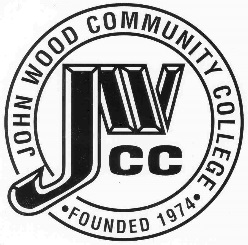                        Finance & Audit Committee AgendaMeeting Date:                                   04.12.22Meeting Time:                                   3:45 p.m.Meeting Location:                            C240/Zoom